*** Prueba colorrectal para la detección del cáncer con la inmunoquímica fecal (FIT)***Instrucciones de la Prueba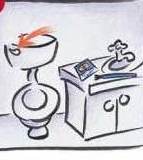 Deje ir el agua antes de defecar.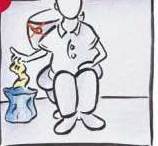 Despues de defecar, coloque el papel higienico que uso para limpiarse en la bolsa azul que se le proporciono. No ponga el papel en el inodoro.Todavia no le baje a la taza del baño.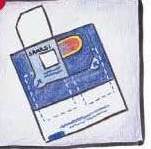 Levante una de las tapas de la tarjeta de prueba para destapar el cuadro blanco pequeño “sample 1” para empezar.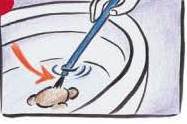 Use uno de los cepillos azules proveidos para tomar el escremento suavemente por 5 segundos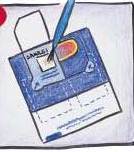 Si el escremento esta muy suelto, solo revuelva el agua alrededor del escremento con el cepillo. Sacuda el cepillo para retirar el exceso de agua y las acumulaciones de material fecal. Escriba su nombre, fecha de nacimiento, y la fecha del dia en que esta hacienda la prueba de escremento en la tarjeta en los espacios indicados.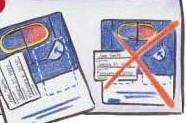 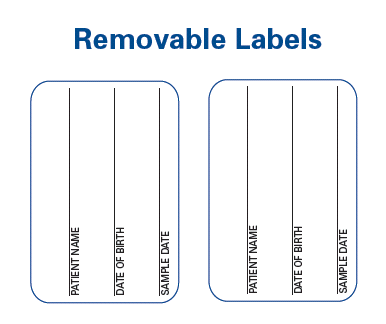 Despegue la etiqueta y usela para resellar el cuadro numero 1, donde puso la muestra.Espere otro dia para colectar otra muestra de escremento.Siga los pasos del 1 al 7 levantando la segunda tapa  “sample 2”. Ponga la tarjeta etiquetada en el sobre proveido.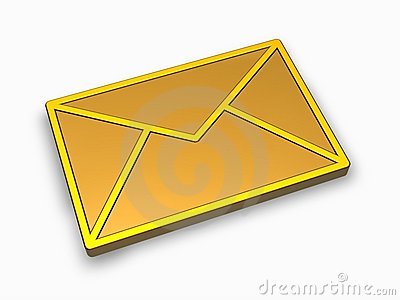 Por favor devuelva la tarjeta de prueba al laboratorio en la clinica o mandelo por correo al laboratorio en el sobre amarillo.  